UNIT PLANNING OVERVIEW FOR QUARTER:  1 – Science AMPLIFY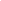 COMPLETE WITH HOME CONNECTIONTeacher Name: Gant, Wengren                                                                                            Grade Level:  3Subject: ScienceTopic Description:  Balancing ForcesSubject: ScienceTopic Description:  Balancing ForcesSTAGE 1DESIRED RESULTSEstablished GoalsUnderstand how to collect dataIdentify types of forcesIdentify patterns of magnetic forcesInvestigate gravity of forcesAnalyze and diagram forces Investigate how forces balanceCompare balanced and unbalanced forcesUse the scientific thinking processes to conduct investigations and build resultsCommunicate results of investigations through written word and diagramsEssential QuestionsWhat makes an object move?How can a force act without objects touching?In what ways can magnetic forces make an object move?What makes an object fall?Why would an object not move even if a force is acting on it?What can make forces not be balanced anymore?What makes an object start to move?How can a force act without objects touching it?In what ways can magnetic forces make an object move?Students will know…Vocabulary: force, investigate, investigation, observation, observe, evidence, attract, magnet, magnetic force, model, non-touching force, repel, touching force, diagram, explanation, gravity, balanced forces, exert, Students will be able to…Plan and conduct investigations, Analyze patterns in data (patterns)Obtain information about magnetic force, gravity, and balanced and unbalanced forces. Write explanations and create physical models and diagram models to show why the train’s vertical motion is stable at times and changes at times (stability and change).STAGE 2ASSESSMENT EVIDENCEPerformance TasksInvestigations/ActivitiesInvestigation NotebookQuizzes/AssessmentsOther EvidenceTeacher observationsExit slipsSelf ReflectionOn-the-Fly AssessmentSTAGE 3 HOME/SCHOOL CONNECTIONLearning ActivitiesUse magnets on the refrigerator to see how they attract and repelTrying moving object by pushing and pulling using different forcesDiscuss essential questions with students.